«Мой любимый город!» Дидактическая игра–лото по нравственно-патриотическому воспитанию детей старшего дошкольного возрастаЗадачи:- расширять представление детей о родном городе , своей малой Родине;- знакомить детей с основными достопримечательностями, объектами культуры города, памятниками архитектуры;- развивать чувство ответственности и гордости за свой город;- формировать толерантность, чувство уважения к своей малой родине, чувство ответственности за сохранность памятников природы и архитектуры;- развивать память (зрительную и слуховую) ;- развивать связную речь;Методические рекомендации:Рекомендуется воспитателям средних, старших и подготовительных групп для совместной образовательной деятельности, так же игру можно использовать в играх – викторинах. Количество игроков 5-7 человек. Первые две-три игры ведущий- педагог, в дальнейшем ведущим можно выбрать ребенка.Форма работы - подгрупповая, можно использовать в индивидуальной работе по теме «Моя страна. Мой город».Игра предназначена для реализации образовательных областей «Социально-коммуникативное развитие», «Познавательное развитие», «Речевое развитие».Предварительная работа:Перед знакомством детей с игрой проводится предварительная работа: рассматривание альбомов, открыток с видами города; прослушивание песен о городе; выполнение рисунков о городе, прогулки совместно с родителями; собирание коллекции магнитиков с видами города; беседы; экскурсии, проведение фотовыставки «Уголки любимого города».Описание игры:Игра представляет собой набор карт формата А4, на которых расположены по 6 картинок, относящихся к определенной теме:1. Памятники города2. достопримечательности3. Спортивные комплексы4. Парки города5.торговые центрыВ набор входят 30 разрезные карточки, дублирующие изображения на больших картах. На обороте указано название объекта и краткая история возникновения.Игры с использованием лото «Мой любимый город!»Классическое лотоЗадачи: расширять представления детей о предметах и явлениях окружающего мира, развивать пространственное мышление, развивать мелкую моторику рук;• Ход игры: ведущий берет карточку, называет, что на ней изображено, и показывает игрокам. Тот игрок, у которого на большой карте есть такая же картинка, забирает маленькую карточку себе и закрывает ею соответствующую картинку. Игра продолжается до тех пор, пока один из игроков не закроет всю большую карточку.Муниципальное бюджетное дошкольное образовательное учреждение  «Детский сад №97»Методическая разработка.Дидактическая игра «Мой любимый город»                                                                                                                  Воспитатель:                                                                                                                    Князькова М.М.                                                                        г. Дзержинск  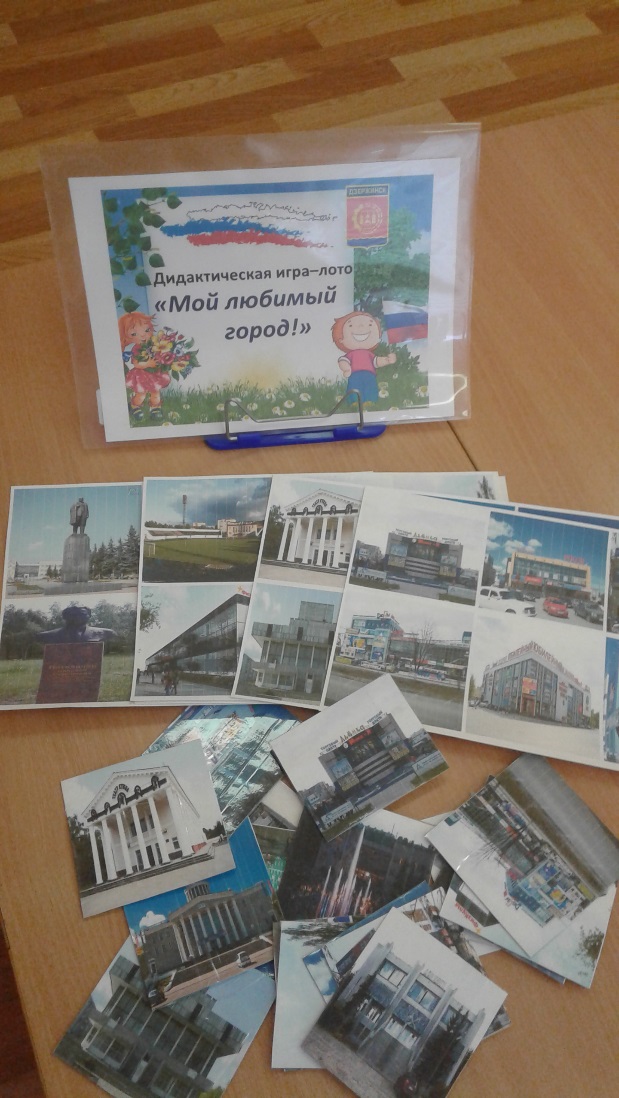 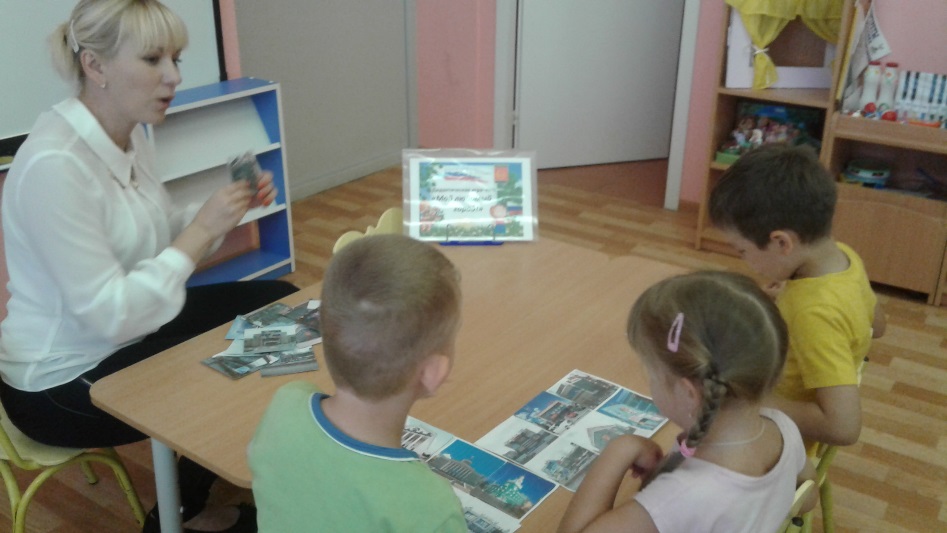 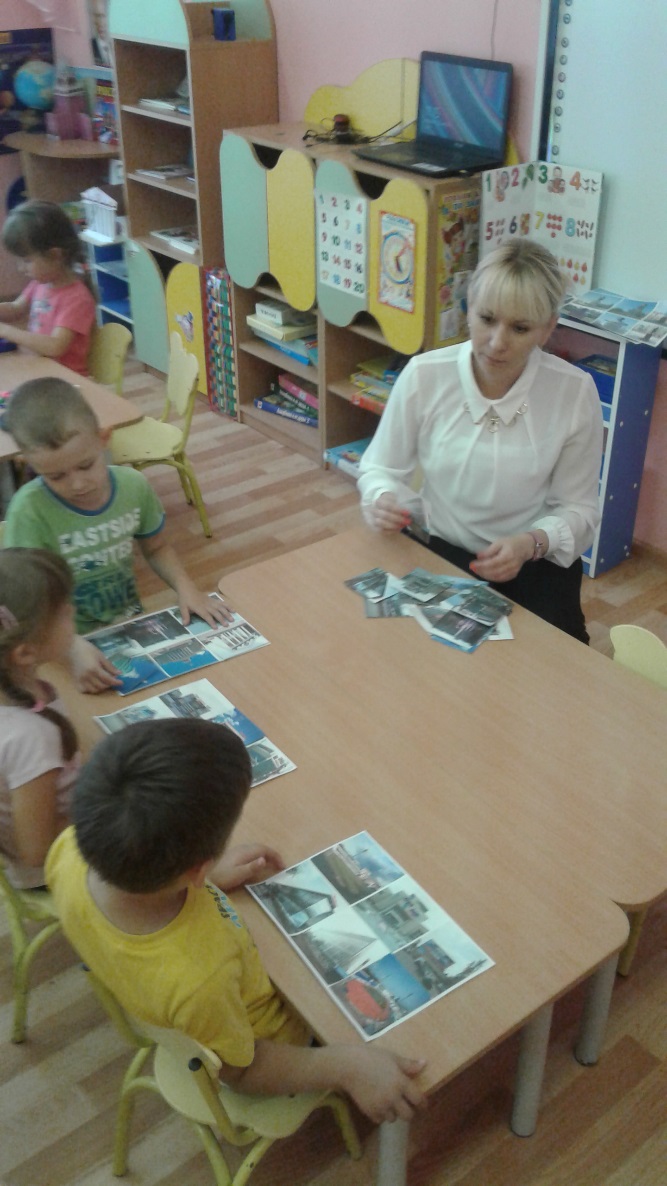 